TAKE A WALK AND DISCOVER HORSHAM’S PUBLIC ART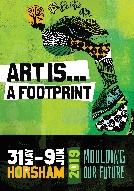 Walk, admire and see if you can answer these questions on Horsham’s art and cultural heritage trail:Start and end your walk in Wilson Street at the Horsham Town Hall:A tapestry hung in the Wilson Street foyer of the Horsham Town Hall in 2018 was created for Horsham’s Bicentennial in 1988 by at least 20 local weavers. The scene in the tapestry depicts Horsham in what year?1900		1890		1898		1888Gallery Alley and Ward Street show art in what format?Sculpture		Light box images		Mural of birds	Woven artName the winner of the Art Is…“Artists on the Side” competition. (Hint: You will see the various works of art in shop fronts as you walk through Horsham’s CBD.)Your answer is: ……………………………………………………………..…..During a previous year’s Art Is…, a large mural was painted on a supermarket wall. What does this mural say?“Shop here!”    	“Welcome to Horsham, Victoria” 		“Best in the Wimmera” During the Art Is… Festival in year 2000, a colourful artwork was noisily created in Roberts Avenue. Can you pick which one it was?:Pavement art		Metallic sculpture		Wooden Totem Pole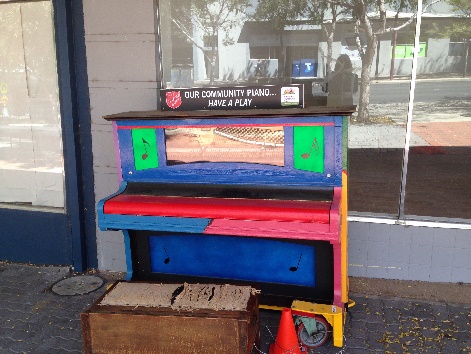 The community piano is where? Darlot Street			Urquhart StreetO’Callaghan’s Parade	Roberts Avenue 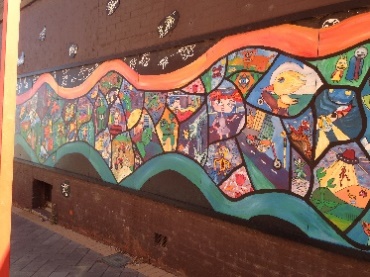 In which Horsham laneway is this mural? Market Lane		Bradbury Lane 		Jos Lane			“Aerial” depicts what type of bird in Jos Lane?Plover	Pelican	Eagle		Raven“Writing on the wall” engaged children between 10 and 18 years from culturally diverse backgrounds in 2013. Apart from finding these writings on seats along Firebrace Street, where else will you find them in Horsham? (example      )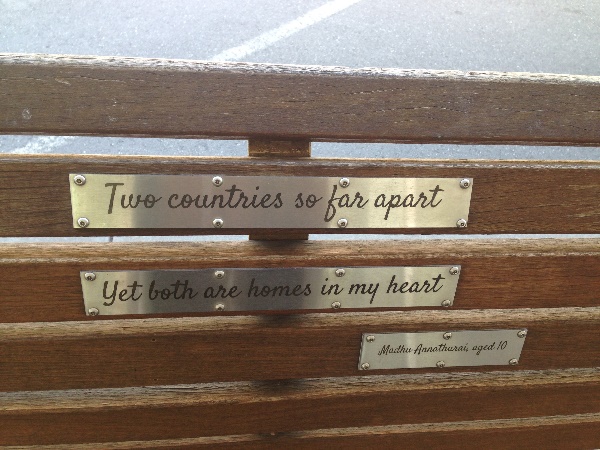 Library	Plaza		Theatre	Aquatic Centre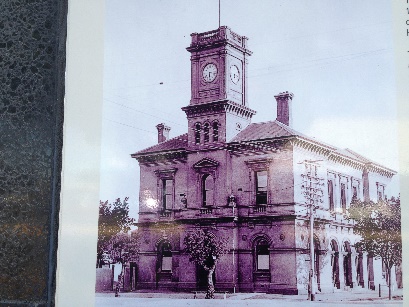 What was this former building’s purpose in Horsham?Bank		Gallery	Post Office		Fire StationDr. Anton Hassell created a sculpture on the corner of Firebrace Street and McLachlan Street? What is it? Fountain		Flag		Bell Tower		BikeWhat bird sits at the top of it?Corella 		Galah		Seagull	PidgeonWhich building in Urquhart Street has a glistening mosaic of Taylors Lake on its front wall?Uniting Church		Centre for Participation		Wesley Performing ArtsHow many of the 11 mosaics at the Goolum Goolum Aboriginal Cooperative in Urquhart Street, depict birds? 1		4		7		10The Horsham Botanical Gardens was originally designed by William Guilfoyle who was also the curator of which famous gardens in Melbourne?Flagstaff Gardens		Royal Botanic Gardens		Treasury Gardens		On the bend of Eastgate Drive into Barnes Boulevard, a sculpture by Dónal Molloy-Drum is in memory of which major event in Horsham?Fire		Flood		Drought		HarvestThe artwork “Wimmera – Woven Vessels” can be found suspended where in Horsham?Exchange Hotel		Catholic Church		On the Wimmera River banks	Name the artwork you like the most in the Horsham Regional Art Gallery in Wilson Street.Your answer is: ………………………………………………………………..WE HOPE YOU ENJOYED EXPLORING HORSHAM’S PUBLIC ARTIf you return your clip pad to the Horsham Regional Art Gallery reception (Wilson Street), you are welcome to pick up a showbag containing regional art and culture guides, plus a coffee voucher for the Exchange Hotel.SEE HORSHAM’S PRIVATE, ACCESSIBLE ART (just outside the CBD) Drive to admire and see if you can answer these questions on Horsham’s art and cultural heritage trail:1. Which restaurant features these structures?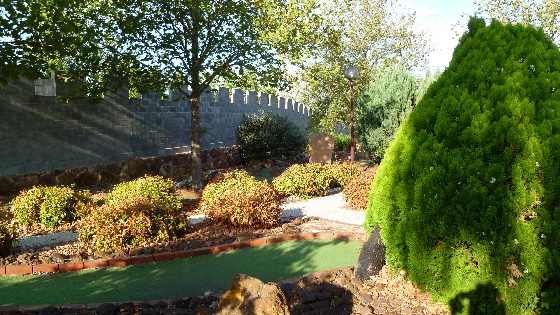 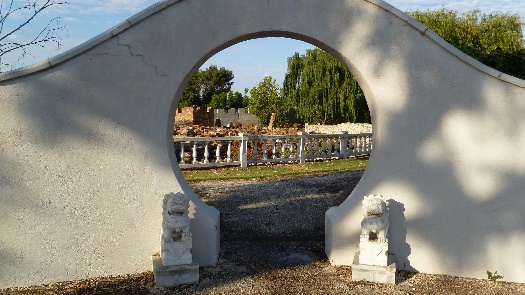 Chick Pea		Fig Tree Cafe	       Capital Bistro		Toys RestaurantWhich restaurant features fine art, sculptures and wildlife? 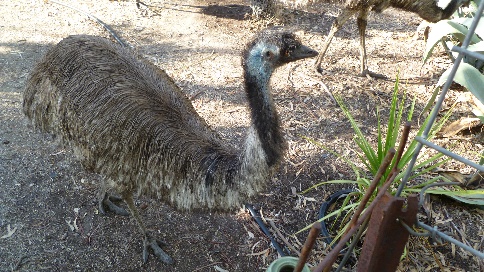 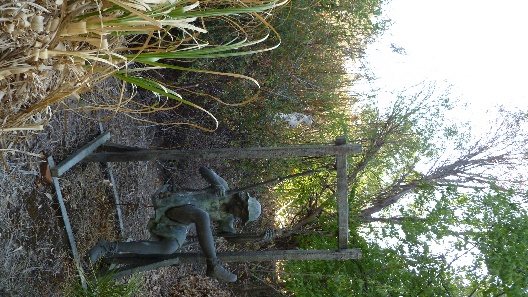 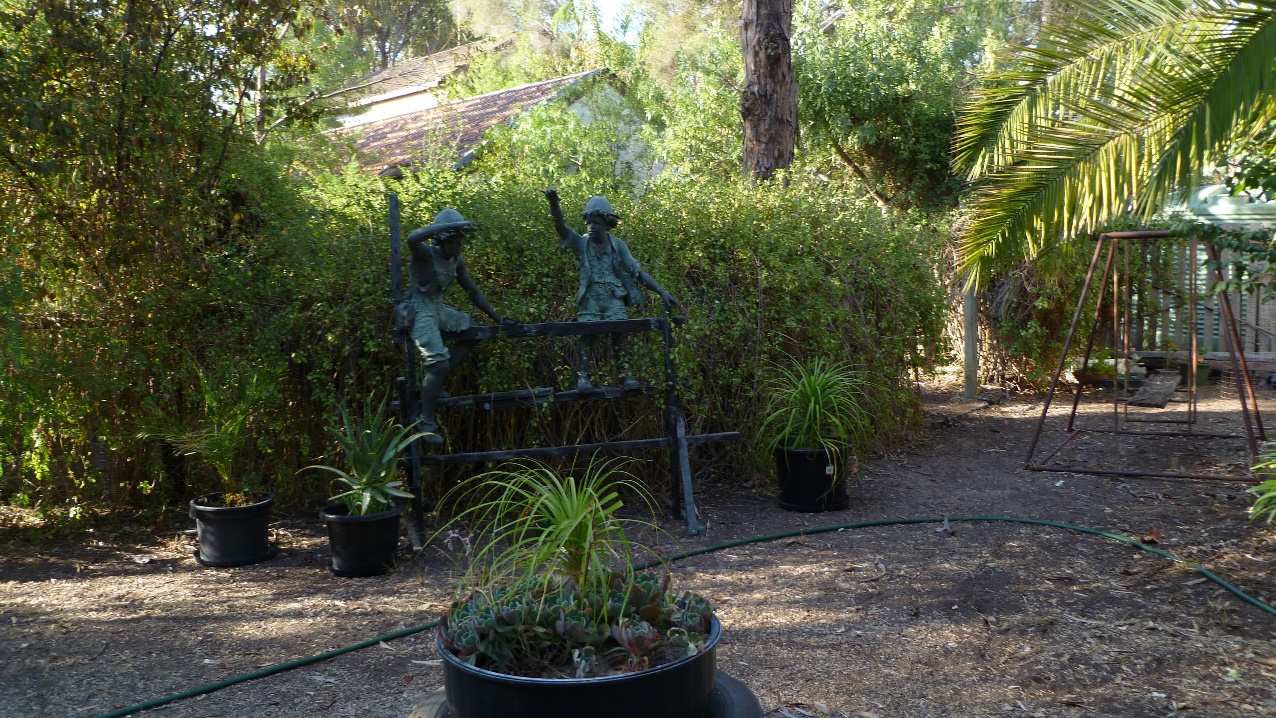 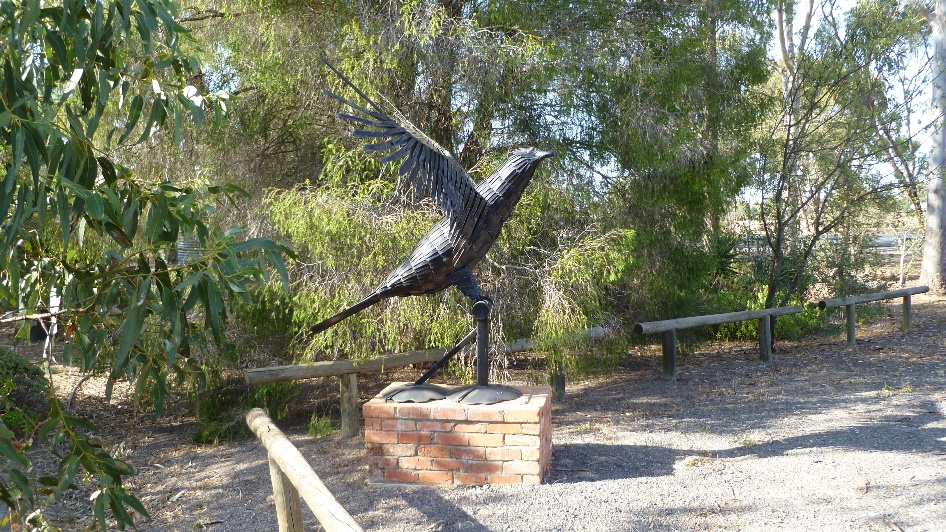 Olde Horsham 		Café Jazz		Bar 3400		Horsham PalaceHorsham College has a wall sculpture in Baillie Street depicting 5 Wimmera indigenous groups? Interestingly, all their names start with one of only two letters of the alphabet. What are they?	A & B		Y & M		S & P		W & JThe sculpture by Dónal Molloy-Drum at the front door of Horsham Grains Innovation Park features three forms of plant life – what are they?Wheat, lentils and plant roots		Oats, wheat, barleyNettles, roses and daisies		Thistles, Buffalo Grass and Kangaroo PawWE HOPE YOU ENJOYED EXPLORING HORSHAM’S PRIVATE ARTIf you return your clip pad to the Horsham Regional Art Gallery reception (Wilson Street), you are welcome to pick up a showbag containing regional art and culture guides, plus a coffee shop voucher for the Exchange Hotel.HORSHAM CENTRAL BUSINESS DISTRICT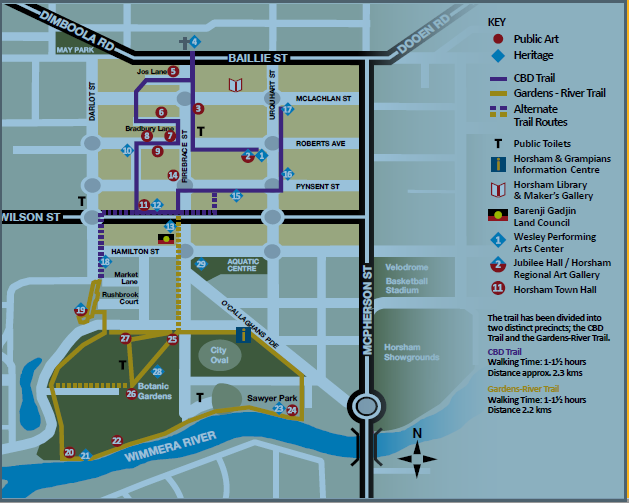 